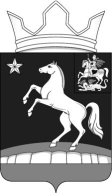 АДМИНИСТРАЦИЯМуниципального образованияСельское поселение МолоковскоеЛенинского муниципального районаМосковской области142714, с. Молоково, ул. Революционная, д. 143а                                                        Тел. 549-11-68, факс 549-11-50_______________________________________________________________________________________________________________                            с. Молоково                                                                                                              «13 » июня .(место составления акта)                                                                                          (дата составления акта)                                                                                                                                        ____________15.20______                                                                                                                                        (время составления акта)АКТ обследования земельного участка с кадастровым номером №50:21:0060310:262, расположенного на территории сельского поселения Молоковское № 12/2014Московская область, Ленинский район, с/п Молоковское.Адрес места проверки: юго-западнее д.Орлово, уч.№108ю.                                                                                                     (место проведения проверки)ООО «Орлово» - арендатор земельного участка  с кадастровым номером №50:21:0060310:262 - для сельскохозяйственного производства, категория земли – сельскохозяйственного назначения, общая площадь 97 480 кв.м., адрес объекта – Московская область, Ленинский муниципальный район, сельское поселение Молоковское, юго-западнее д.Орлово, уч.№108ю.(наименование пользователя, ФИО владельца земельного участка, адрес)________________________________                                      __________________________               (ФИО представителя)                                                                              (Телефон)Трубников В.А.                       Должность             Начальник отдела по работе с населением            (ФИО должностного лица, уполномоченного к проведению обследования, должность)при участии: 1) – Трубников Виктор Александрович, начальник отдела по работе с населением.в присутствии: - _______________________________________________________________              (ФИО представителя (представителей) собственника, пользователя земельного участка)вид обследования: выездной, по Требованию Видновской городской прокуратуры от 31.03.2014 г. №7-07/2014 г. цель обследования: по вопросу неиспользования земельного участка с кадастровым номером №50:21:0060310:262  для сельскохозяйственного производства в указанных целях и невыполнения требований по предотвращению процессов, ухудшающих качественное состояние земель.В ходе обследования установлено:Земельный участок (кадастровый номер №50:21:0060310:262, вид разрешенного использования – для сельскохозяйственного производства, категория земель – земли сельскохозяйственного назначения, общая площадь 97 480 кв.м., адрес объекта – Московская область, Ленинский муниципальный район, сельское поселение Молоковское, юго-западнее д.Орлово, уч.№108ю), принадлежит на праве аренды ООО «Орлово».Конфигурация осматриваемого земельного участка имеет форму подковы. Территориально участок делится на две части – левую и правую. Левая часть земельного участка представляет собой овражную территорию на которой произрастают лиственные деревья и кустарники  (березы, липы, орешник). Правая сторона земельного участка, так же представляет собой овражную территорию, где деревьев и кустарников гораздо меньше, тут произведены работы по устройству  парка:  вымощены пешеходные дорожки, трава на склонах окошена, оборудованы деревянные домики, беседки, размещены вольеры для животных (зоопарк), построен амфитеатр, так же имеется  искусственно выкопанный небольшой прудик с установленными скульптурами. Так же на данной территории оборудован вольер для лошадей. Размещено здание администрации парка. Арендатор ООО «Орлово» владеет земельным участком на праве аренды согласно договору передачи прав и обязанностей (перенайма) по Договору аренды земельного участка, находящегося в государственной собственности №13051-Z от 30 июня 2006 г. По Решению Видновского городского суда Московской области №2-2825/13 от 29 ноября 2013 г. за ООО «Орлово» было признано право собственности на  нежилые строения построенные на данном земельном участке. Однако разрешительные документы на строительство отсутствуют. В соответствии с Постановлением Правительства РФ от 23.04.2012 г. №369 «О признаках неиспользования земельных участков с учетом особенностей ведения сельскохозяйственного производства или осуществления иной связанной с сельскохозяйственным производством деятельности в субъектах Российской Федерации» в данных действиях арендатора обозначенного земельного участка (ООО «Орлово») усматриваются признаки нарушений, предусмотренных ст. 8.7 и ст.8.8 КоАП РФ. При проведении контроля проводилась фотосъемка.  Подписи лиц, проводивших проверку:              ____________________        Трубников В.А.                                                                                                 (подпись)  Подписи лиц, участвовавших в проверке:       ____________________                                                                                               (подпись)  Фототаблица (на .)(приложение к акту обследования земельного участка с кадастровым номером №50:21:0060310:262, расположенного на территории сельского поселения Молоковское № 12/2014)ООО «Орлово», участок для сельскохозяйственного производства кадастровый номер №50:21:0060310:262.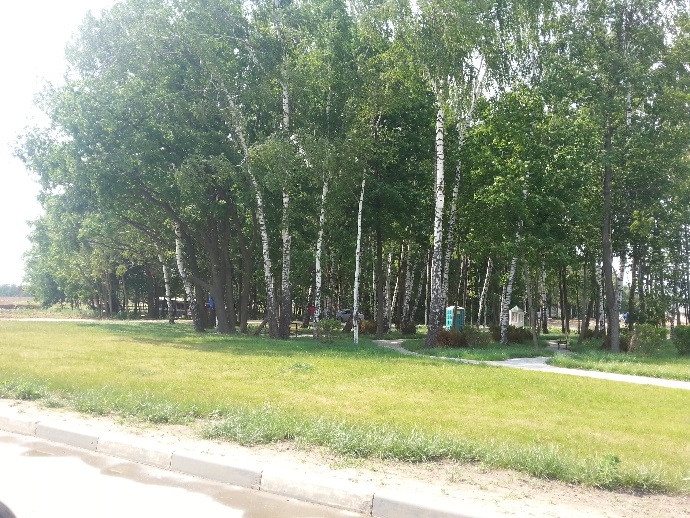 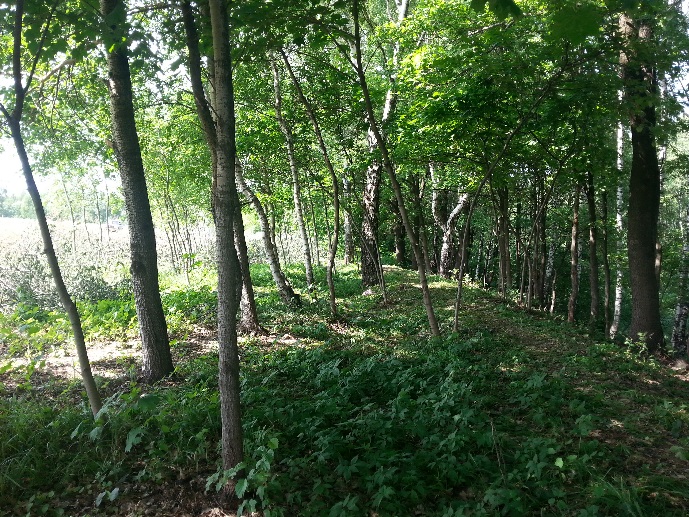 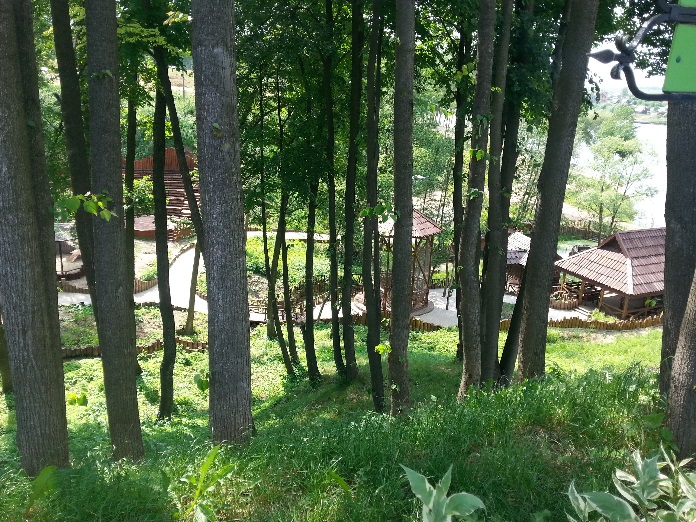 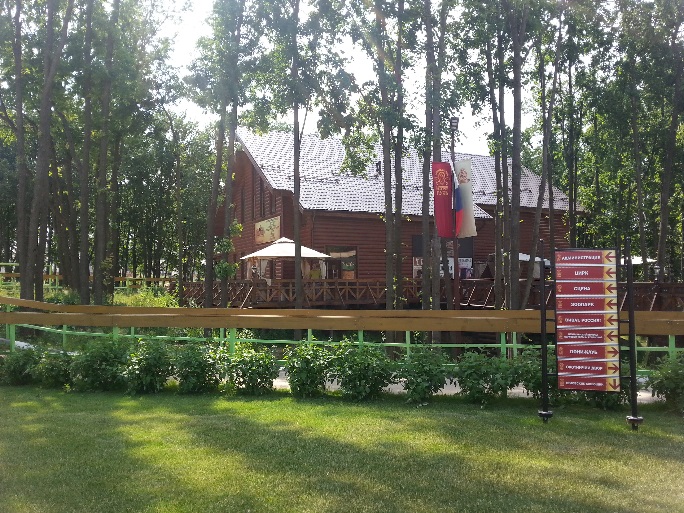 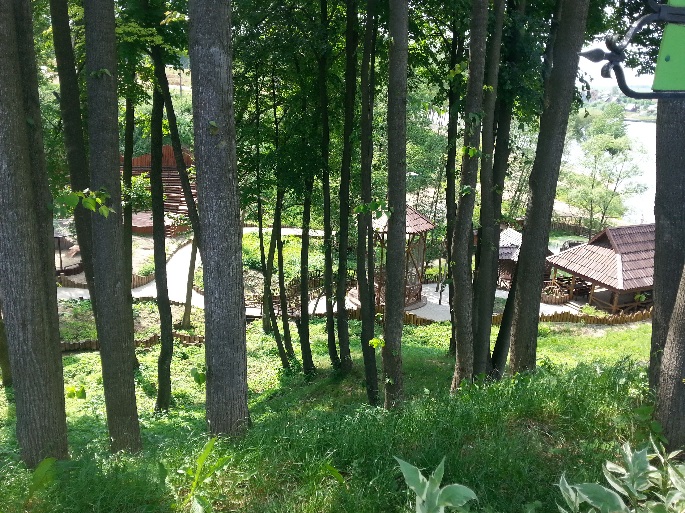 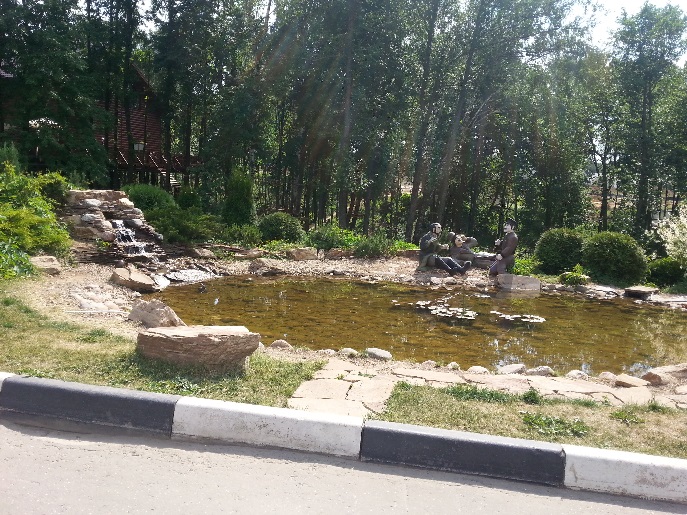              (подпись)                                                                 (Ф.И.О.)